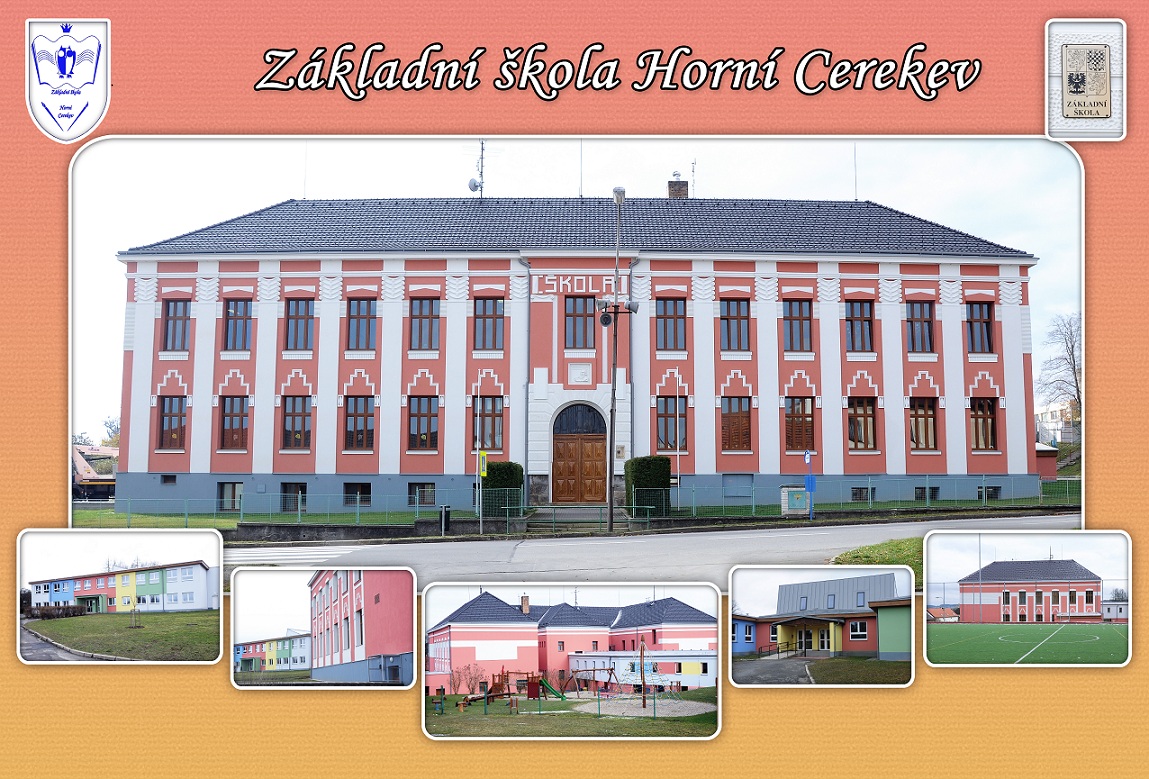 Koncepce rozvoje školy 2018 - 2022  Dne	30. 10. 2017				                     Mgr. Vítězslav Skopal				                           statutární zástupce1. Popis školyZákladní škola Horní Cerekev, okres Pelhřimov patří k plně organizovaným školám poskytujícím základní vzdělání s třídami pro 1. až 9. ročník.             Školní budova s přilehlými prostorami a zařízeními je umístěna v areálu v Tyršově ulici s číslem popisným 209. Ve zmíněném areálu je vlastní budova školy, daná do užívání v roce 1911. Její přístavba byla zprovozněna v osmdesátých letech minulého století a s hlavní budovou je propojena spojovací chodbou. V letech 2014 - 2015 prošla budova přístavby celkovou rekonstrukcí. V květnu 2016 byl vypracován na naši školu tzv. energetický posudek, ve kterém bylo konstatováno splnění a překročení plánovaných úspor energií. Podobných úspor bylo dosaženo i v roce 2017. V samostatném objektu je umístěna školní dílna a cvičná kuchyně. V areálu školy je školní hřiště s umělým povrchem využívané pro výuku tělesné výchovy, pro činnost sportovních kroužků i školní družinu. V areálu se nachází dětské hřiště určené pro veřejnost, které je využíváno i školní družinou.            Škola má 9 kmenových tříd a odborné učebny pro výuku vybraných předmětů (hudební výchova, výtvarná výchova, přírodopis, fyzika a chemie, informatika). Pro potřeby tělesné výchovy, sportovních kroužků a shromáždění většího počtu žáků jsou využívány tělocvična a gymnastický sál, případně školní jídelna. Kmenové učebny pro žáky I. i II. stupně jsou soustředěny v hlavní budově školy, stejně tak jako některé odborné učebny a tělocvična. Od prvního září 2015 je k dispozici také nově zrekonstruovaná přístavba se dvěma odděleními školní družiny, odbornými učebnami hudební a výtvarné výchovy, gymnastickým sálem, žákovskou knihovnou a klubovnou mateřského centra Klubíčko (vše v prvním nadzemním podlaží). V přízemním podlaží jsou umístěny šatny s uzamykatelnými šatnovými skříňkami pro žáky zvlášť prvního a druhého stupně, herna pro stolní tenis (využívaná denně od 12 do 13 hodin), dále zázemí pro školníka a uklízečky a dva sklady. Budova je využívána sportovní veřejností (aerobic, pilates), slouží také kulturnímu vyžití (výuka hry na hudební nástroje, žákovské koncerty, zkoušky hudebního uskupení USB, působícího pod místní farností). V učebně hudební výchovy jsou pořádány odborné přednášky pro veřejnost.Nadále jsme se však potýkali s množstvím reklamací a následných oprav nedostatků stavby.          V suterénu hlavní budovy je školní kuchyně. Žáci se stravují v moderní školní jídelně, vybudované v přízemním podlaží hlavní budovy. Jídlo je připravováno v původní kuchyni a dopravováno v gastronádobách pomocí výtahu do jídelny, kde je vydáno nejprve cizím strávníkům (10.00 – 11.00) a poté dětem a zaměstnancům (11.10 – 13.30). V závěru školního roku 2016/2017 začala celková rekonstrukce školní kuchyně, školní rok byl na základě povolení výjimky MŠMT ukončen k 15. 6. 2017. Akce dokončena 29. 9. 2017, od 2. 10. 2017 školní kuchyně v provozu.	V přízemním podlaží hlavní budovy se kromě školní jídelny nacházejí čtyři třídy prvního stupně, stará tělocvična a v suterénu odborná učebna ICT. Ve všech prostorách hlavní budovy i přístavby se lze připojit k internetu. Kmenové třídy ve druhém podlaží slouží zároveň jako odborné učebny, ve kterých je umístěna i většina pomůcek pro přírodopis a zeměpis, cizí jazyky, pro český jazyk a dějepis. Během prvního pololetí jsme se ve spolupráci se zřizovatelem podíleli na přípravě žádosti o dotaci na přestavbu celého druhého nadzemního podlaží. Rovněž se zde nachází odborná učebna fyziky a chemie, jedna třída prvního stupně, tři kabinety, sklad učebnic, kanceláře a sborovna pro učitele.Hlavní budova rovněž sloužila veřejnosti, hlavně tělocvičnu využívali nejen mladí střelci, hasiči, basketbalisté a fotbalisté, ale i dospělí na volejbal, fotbal a nohejbal. 	Půda byla v rámci rekonstrukce vyklizena, její prostory nelze vytápět, škola je proto nevyužívá. Klimatizovanou buňku po telefonní společnosti, která z ní z důvodu ukončení činnosti odstranila svá zařízení, jsme dali do užívání současnému poskytovateli internetu. 	Všechny prostory školy jsou zabezpečeny proti vniknutí cizích osob, vstupy v hlavní budově i přístavbě opatřeny zvonky a domácím vrátným, v mimoškolních hodinách je škola chráněna zabezpečovacími systémy Jablotron a Paradox security systems .  2. Swot analýzaEtický standard pedagoga – samozřejmost při výchově a vzdělávání Je vzorem pro své žáky svým vystupováním ve škole i na veřejnosti.Ctí obecné hodnoty humanity, dětských práv a rovnosti, váží si svobody a demokracie, kulturních hodnot a okolního prostředí.Stará se o všestranný rozvoj každého dítěte nebo žáka se zájmem, porozuměním, respektem, pochopením a citem.Má vysoké očekávání a povzbuzuje děti a žáky k dosažení jejich cílů.Je otevřený názorům dětí a žáků, vede je důsledně k plnění povinností a k zodpovědnosti.Vyrovnává příležitosti k rozvoji dětí a žáků a spravedlivě je hodnotí.Dává najevo svůj kladný vztah k dětem a žákům.Svůj vztah k dětem a žákům ale také ke kolegům, rodičům a dalším partnerům staví na vzájemné důvěře a respektu.Je otevřený, spravedlivý a nezaujatý, jedná slušně a bez předsudků, argumentuje kultivovaně, je empatický, snaží se o vzájemné porozumění.V jeho vystupování se projevuje rozhodnost, upřímnost, spolehlivost a morálka.Motto školy„Svět je nádherná kniha, ale nemá cenu pro ty, kdo neumějí číst.“ (Carlo Goldoni)Koncepce rozvoje školyTato koncepce byla vypracována na základě analýzy vycházející z předchozích koncepcí rozvoje ZŠ Horní Cerekev, inspekčních zpráv ČŠI z roku 2012 a 2017, z výročních zpráv o činnosti školy za období let 2011 – 2017 a z vlastních zkušeností z působení na této škole.Cílem je navázat na stávající koncepci školy, na to, co se nám podařilo a vše dál rozvíjet v souladu s aktuálními požadavky, které jsou na kvalitní výchovu a vzdělávání kladeny.Je to živý dokument, který lze doplňovat a měnit ve spolupráci s kolegy na škole dle aktuálních potřeb a situace.Výchovně vzdělávací oblastOd 1. 9. 2007 se v základní škole vyučuje podle vlastního ŠVP, který vycházíz Rámcového vzdělávacího programu pro základní vzdělávání. V souladu s naším mottem chceme každému žákovi poskytnout kvalitní komplexní a všeobecné vzdělání. Nezáleží tolik na množství poznatků, ale na jejich trvalosti a propojenosti s praktickým životem. Klademe důraz na vytváření mezilidských vztahů, výchovu k toleranci, a aby každý žák měl prostor pro seberealizaci. Naplňováním těchto cílů jsou žáci vedeni ke stanovování hodnotných životních priorit.ŠVP základní školy je průběžně aktualizován (7 dodatků), jednak na základě požadavků MŠMT, v souvislosti se změnami v RVP, ale i na základě potřeb vycházejících z praxe.Koncepční záměryKvalitně připravovat všechny žáky k dalšímu studiu na středních školách, vhodným způsobem směřovat jejich volbu budoucí profeseHledat nové přístupy k žákům a více využívat prostředků pozitivní motivaceZaměřit se na rozvoj tělesné zdatnosti a pohybových dovedností žákůVěnovat péči nadprůměrným a talentovaným žákůmZaměřit se na podporu funkčních gramotností u žáků, zejména čtenářské, matematické, sociální, přírodovědné, finanční a informační gramotnosti, v oblasti dopravní výchovy a ve schopnosti komunikace v cizích jazycíchZajišťovat účinnou individuální péči žákům se speciálními vzdělávacími potřebami dle doporučení PPP, SPC a SVPDbát na zásady rovnosti dětí a žáků v přístupu ke vzděláváníSledovat kvalitu práce pedagogických pracovníků a ovlivňovat její růst, uplatňovat ve výuce nové alternativní metodyPrůběžně pracovat na inovacích školního vzdělávacího programu a na strategiích jeho rozvoje na základě zkušeností pracovníků a požadavků rodičů, v závislosti na skladbě žáků školySystematicky hodnotit dosahované výsledky ve všech vzdělávacích oblastech a sledovat úspěšnost účastníků vzdělávání, výstupy pro hodnocení získávat z více zdrojůVštěpovat žákům zásady zdravého životního stylu, bezpečnosti a ochrany vlastního zdravíZajistit žákům ve škole bezpečné a příjemné prostředíSpojovat výuku s konkrétními životními problémyOživit myšlenku Žákovského parlamentu jako prostředníka v komunikaci, působení na žáky nebo zpětnému získávání informací z jednotlivých třídEtickou výchovu začlenit do výuky i mimoškolních aktivit jako jejich přirozenou součástRozšiřovat nabídku zájmových kroužků a volnočasových aktivit pro žákyVyužívat programy zaměřené na prevenci sociálně patologických jevů, preventivně předcházet kázeňským problémůmVčas, důrazně a vhodným způsobem informovat rodiče o závažnějších kázeňských přestupcích nebo celkovém zhoršení chování nebo prospěchu jejich dětíSledovat a analyzovat příčiny školní neúspěšnosti žáků a činit opatřeníDůsledně sledovat docházku dětí do školy, okamžitě reagovat na neomluvenou absenciStále usilovat o harmonizaci mezilidských vztahů na celé školeVést žáky k ekologickému myšleníVe vyučovacím procesu vytvářet prostor pro aktivní, samostatnou a tvořivou práci žákůZohledňovat vzdělávací potřeby dětí cizinců a dětí ze znevýhodněného prostředí.Personální oblastAnalýza současného stavuV současné době má základní škola 157 žáků. Postupně, v souvislosti se změnou populační křivky, bude počet žáků na 1. Stupni mírně narůstat a poroste i celkový počet žáků základní školy. Celková kapacita základní školy je 350 žáků. Počet pedagogů v základní škole se pohybuje od 13 do 14, provozní pracovníci v počtu devět.Kapacita školní družiny 60 dětí. Tato kapacita se do budoucna jeví jako dostatečná pro uspokojení zájmu rodičů dětí prvního stupně o zapsání dětí do školní družiny.Kvalifikovanost pedagogického sboru v mateřských školách i v základní škole jestoprocentní. Problémem do budoucna se jeví odchody některých pedagogů do starobníhodůchodu a jejich nahrazení novými zaměstnanci. V základní škole chybí odborněkvalifikovaný koordinátor EVVO a ve škole je jeden pedagog s kvalifikací pro speciální pedagogiku, nemáme školního psychologa.. Koncepční záměryUdržet stávající dlouholeté opory sboru a klíčové pedagogy v základní školePromyšleně vybírat nové pracovníky školyNovým pedagogům stanovit uvádějící učitele a poskytnout jim podporu k rychlémuzačlenění do kolektivu zaměstnanců a pochopení fungování školyPromyšleně a rovnoměrně delegovat jednotlivé úkoly na zaměstnance, podporovat jejichprofesní rozvojUmožňovat stálý rozvoj pedagogických dovedností učitelůNadále rozvíjet týmovou spolupráci a kolegiální vztahy ve školeDalší vzdělávání pedagogických pracovníků zaměřit na společné vzdělávání celéhopedagogického týmuUsilovat o maximální informovanost pedagogů i zaměstnanců školyMotivovat zaměstnance – kromě finanční motivace využívat i dalších možnostíVyužívat kontrolní systém pro všechny oblasti činnosti školy, provádět pravidelnéhodnocení zaměstnanců školy a směrovat jejich další profesní rozvojSnažit se získat dalšího učitele s kvalifikací speciálního pedagoga pro základní školuDoplnit odbornou kvalifikaci pro koordinátora EVVO.Materiálně – technické vybaveníAnalýza současného stavuV této oblasti se nám za posledních pět let podařilo dosáhnout velkého pokroku.V základní škole byla dokončena kompletní rekonstrukce fasády a zateplení budovyvčetně výměny oken. Kompletně byla zrekonstruována přístavba školy. Systematicky doplňujeme vybavení sportovními potřebami a doplňky.  Postupně obnovujeme nábytek ve třídách, a to jak lavice a židle, tak různé skříně, police a tabule. V oblasti ICT - počítačová učebna s 21 stanicemi, tablety pro žáky nebo notebooky pro učitele. Celá škola je připojená k internetu, má vnitřní síť wifi, která však už svými parametry neodpovídá novým požadavkům na přenos informací. Koncepční záměryKaždoročně určovat priority ve vybavování škol v souladu s hospodárným, účelnýmčerpáním rozpočtu, postupně dále zkvalitňovat vybavení školZajišťovat bezpečné prostředí pro vzdělávání a zdravý sociální, psychický a fyzickývývoj všech účastníků vzděláváníZískávat sponzory, zvýšit podíl dalších osob na financování školyZaměřovat se na využívání nabízených možností, zejména fondů EU a projektů agrantů vyhlašovaných MŠMT, Krajem Vysočina a dalšími subjekty.Vnitřní zařízení školy- V případě schválení žádosti dotací v projektu IROP realizovat jeho obsah do 30. 6. 2019(kompletní rekonstrukce datové sítě, elektroinstalace v hlavní budově, přestavba kmenových tříd na odborné učebny v druhém nadzemním podlaží hlavní budovy včetně veškerého vybavení) - Pokračovat rekonstrukcí tělocvičny a prostorů v prvním nadzemním podlaží (dvě třídy)- Rekonstruovat plynovou kotelnu (hrozba do dalších let), změnit vytápění školní dílnyZaměřit se na školu a její okolí z hlediska estetické výchovy- Pečovat o zeleň na pozemcích školy a pořádek v okolí školy- Pečovat o výzdobu vnitřních prostor školy žákovskými pracemi atd.Materiální zajištění výuky- Průběžně doplňovat učební pomůcky a učebnice dle potřeby jednotlivých předmětů- Zlepšovat vybavení školní družiny – hračky, stavebnice, nábytek atd.- Provést  rekonstrukci budovy s cvičnou kuchyní a dílnami – využít část jako zázemí venkovního hřiště s umělým povrchem- Průběžně doplňovat a rozšiřovat vybavení školy výpočetní technikou pro výuku žáků.Spolupráce škola – veřejnostAnalýza současného stavuV květnu 2017 byla zvolena nová školská rada. Má šest členů – po dvou zástupcích za zřizovatele školy, rodiče žáků a pedagogické pracovníky školy. Škola organizuje nejméně 4x ročně třídní schůzky, mezi další formy komunikace a spolupráce s rodiči patří možnost využít konzultací po individuální dohoděs vyučujícím nebo vedením školy.Škola úzce spolupracuje se Spolkem přátel školy při ZŠ Horní Cerekev.Vedení školy, výchovní poradci a metodik prevence spolupracují při řešení výchovných a vzdělávacích problémů s PPP Pelhřimov, SPC Jihlava,a OSPODem v Pelhřimově.Se zřizovatelem se ředitel školy setkává při pravidelných schůzkách.Důležitá je i spolupráce s okolními školami. Samozřejmou je i spolupráce v rámci příspěvkové organizace – zvláště při přechodu dětí z mateřských škol do školy základní (spolupráce při zápisu, vytipování dětí s odkladem školní docházky, doporučení na logopedický nácvik apod.).Při organizování různých soutěží nebo akcí škola spolupracuje se zájmovými organizacemi a spolky v obci, rodiči žáků a dětí atd.Svou činnost škola prezentuje prostřednictvím svých internetových stránek a v Hornocerekvickém zpravodaji.Koncepční záměryPokračovat ve spolupráci s dalšími základními a středními školami, výměnězkušeností pedagogů, společných akcích dětí i pedagogůZajistit kvalitní a pestrou informovanost o vzdělávací nabídce školy, zvýšit početpříspěvků školy do tiskuPrezentovat školu na veřejnosti, vytvářet pozitivní image školyUdržet a obnovovat certifikát „Aktivní škola“Obnovovat a aktualizovat internetové stránky školyUdržovat vysokou věcnou a formální úroveň výstupů ze školy (výroční zprávy,informace v tisku, na internetu)Vytvářet pozitivní obraz o škole – prezentace školy, propagace v médiích, akce propedagogy, akce pro širokou veřejnostPokračovat v úzké spolupráci se Spolkem přátel při základní škole, s dalšími spolky aorganizacemi ve městě.Nadále vtahovat do života mateřských škol a základní školy rodiče dětí a žáků(společné akce pro děti a rodiče, možnost účasti rodičů na některých akcíchEkonomická oblastAnalýza současného stavuPříspěvková organizace je financována jednak ze státního rozpočtu (přímé náklady) a dálezřizovatelem (náklady na provoz). Další možností získávání finančních prostředků je realizacedoplňkové činnosti, která je uvedena ve zřizovací listině. Koncepční záměryKromě účelného a hospodárného využívání vlastních finančních zdrojů školySpolupracovat se zřizovatelem při financování oprav budov a zařízení školyZlepšovat hospodářský výsledek využíváním příjmů z doplňkové činnostiPůsobit na rodiče jako na potenciální drobné sponzoryÚzce spolupracovat se Spolkem přátel školy při ZŠ Horní CerekevSnažit se získávat podnikatelské subjekty a firmy ve spádové oblasti školy jakosponzory školyZískávat finančních prostředky z projektů a grantů vypisovaných krajem, MŠMT, EUa jinými institucemi.ZávěremJméno školy stojí a padá na kvalitním učiteli, na jeho přístupu k žákům, jeho schopnosti vytvářet u žáků soustavu klíčových poznatků a kompetencí užitečných pro budoucí život. Jako velmi důležité vidím naučit žáky vyjadřovat své myšlenky, číst s porozuměním, pracovat samostatně, vyhledávat a třídit informace a aplikovat získané vědomosti v praxi.Učitel by měl být přirozená autorita - vzor.Atmosféra ve škole se odvíjí hlavně od toho, do jaké míry ředitel vytvoří prostor pro tvůrčí práci, dovede motivovat, ocenit, okamžitě reagovat na problémy a jakým způsobem přistupuje k jejich řešení.       Silné stránky školyHlavní budova po vnější rekonstrukciPřístavba nově zbudovanáNové víceúčelové hřištěNízký počet žáků ve třídáchRodinné prostředí školyZapojení pracovníků školy v projektech školy a při akcích školyProfesní kvalifikovanost pracovníků školyZavedená doplňková činnostZapojení školy do kulturního života městaSlabé stránky školyNízká konkurenceschopnost školy (odchod žáků na víceletá gymnázia)Zastaralý interiér hlavní budovy, nedostatky ve vybavenosti školyOmezené finanční prostředkyVyšší průměrný věk pedagogických pracovníkůPříležitostiVysoká angažovanost a pomoc ze strany zřizovatele školyAngažovanost žáků při kulturních a společenských akcí ve městěDobrý vztahy s rodiči dětí a snaha zapojit je do dění školySnaha pedagogických a ostatních pracovníků školy dále se vzdělávatVyužití jiných zdrojů financování – projektyKladný přístup k inkluziHrozby v okolíVelký počet základních škol v okolí a snadná dopravní dostupnost Omezené finanční možnosti zřizovatele (na provoz, obnovu, rekonstrukci)Změny ve financování škol ze státního rozpočtuMálo pracovních příležitostí v městě